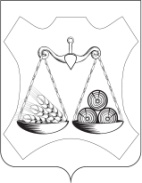 СЛОБОДСКАЯ РАЙОННАЯ ДУМА КИРОВСКОЙ ОБЛАСТИШЕСТОГО СОЗЫВАРЕШЕНИЕг. Слободской(В редакции решений от 29.04.2022 № 9/84; от 24.06.2022 № 11/103)В соответствии с Федеральным законом от 21.12.2001 № 178-ФЗ «О приватизации государственного и муниципального имущества», Уставом муниципального образования Слободской муниципальный район Кировской области и Положением о порядке приватизации имущества, находящегося в муниципальной собственности Слободского района, утвержденным решением Слободской районной Думы от 28.03.2014 № 52/494,Слободская районная Дума РЕШИЛА:1. Утвердить список (прогнозный план) муниципального имущества, подлежащего приватизации в 2022 году и в плановом периоде 2023-2024 годах согласно приложению.2. Настоящее решение вступает в силу со дня его официального опубликования, но не ранее 01.01.2022.3. Опубликовать настоящее решение в официальном печатном издании Слободского района «Информационный бюллетень органов местного самоуправления Слободского муниципального района Кировской области».Глава Слободского района                                                             В.А. ХомяковУтвержден решением Слободской районной Думыот 29.10.2021 № 3/22    (В редакции решений от 29.04.2022 № 9/84; от 24.06.2022 № 11/103)Список (прогнозный план)муниципального имущества, подлежащего муниципального имущества, подлежащего приватизации в 2022 году и в плановом периоде 2023-2024 годах_________29.10.2021№ 3/22Об утверждении списка (прогнозного плана)   муниципального имущества, подлежащего приватизации в 2022 году и в плановом периоде 2023-2024 годах	№п\пВид доходов от продажи имуществаОбъектыХарактеристика муниципального имуществаПериод приватизации (год)Планируемые доходы бюджета (тыс.руб.)Приватизация отдельных объектов недвижимости, составляющих казну районаОбъект незавершенного строительства, адрес (местонахождение) объекта: обл. Кировская, р-н Слободской, пгт Вахруши и, в 150 метрах юго-западнее от автозаправочной станции по улице Ленина, вблизи территории очистных сооружений, кадастровый номер: 43:30:400151:66Незавершенное строительством здание блока флораторов.Общая площадь застройки 427 кв.м., степень готовности 78%Материал стен: железобетонные панели.100Приватизация отдельных объектов недвижимости, составляющих казну районаЗемельный участок с кадастровым номером: 43:30:400151:60Разрешенное использование земельного участка: производственная деятельность, площадь: 5807 кв.м.2022100Приватизация отдельных объектов недвижимости, составляющих казну районаЗдание Слободскинской библиотеки, кадастровый номер: 43:30:430301:222,адрес: Кировская обл., Слободской  р-н, д.Слободка, ул. Саврасовская, д.21- этажное, материал наружных стен: рубленные, кирпичные, площадь: 146,1 кв.м.100Приватизация отдельных объектов недвижимости, составляющих казну районаЗемельный участок с кадастровым номером: 43:30:430301:349Категория земель: земли населенных пунктов, разрешенное использование: Образование и просвещение, площадь: 457 кв.м.100Приватизация отдельных объектов недвижимого имущества, составляющих казну районаПомещение (в здании бывшей прачечной), кадастровый номер: 43:30:400140:407. Адрес (местоположение): Кировская обл., пгт Вахруши, пер. Пролетарский, д.3, помещ. 1001, на земельном участке  с кадастровым номером: 43:30:400137:28 1- этажное, кирпичное, год по-стройки 1956,  площадь:  276,6 кв.м.100Приватизация отдельных объектов недвижимого имущества, составляющих казну районаПомещение (в здании бывшей котельной №1), кадастровый номер: 43:30:400108:320. Адрес (местоположение):  Кировская обл., пгт Вахруши, ул. Труда, д.26а, по-мещ.1001, на зе-мельном участке  с кадастровым но-мером: 43:30:400108:207Этаж №1, Этаж №2, кирпичное, год постройки 1983,  площадь: 255,2 кв.м.100Приватизация отдельных объектов недвижимого имущества, составляющих казну районаЗдание смешанной этажности, адрес: Кировская обл., Слободской район, пгт Вахруши, ул. Ленина, д.5,  кадастровый номер: 43:30:100154:214назначение:нежилое здание, 4-этажное, кирпичное, площадь:474,5 кв. м.Приватизация отдельных объектов недвижимого имущества, составляющих казну районаЗемельный участок с кадастровым номером: 43:30:100154:63Категория земель: земли населённых пунктов, разрешенное использование: для размещения ремонтной базы, площадь: 752 кв. м.Приватизация отдельных объектов движимого имущества, составляющих казну районаМатериалы здания детского сада. Кировская обл, Слободской р-н, с.Лекма, ул.Садовая, д.6Кирпичное, 1 этажное, 292,0 кв.м., 2023100Приватизация отдельных объектов недвижимости, составляющих казну районаЗдание продовольственного магазина п. Чирковский завод, кадастровый номер: 43:30:420609:269Деревянное, 1 этажное, общая площадь 59,1 кв.м.2023100Приватизация отдельных объектов недвижимости, составляющих казну районаЗемельный участок с кадастровым номером: 43:30:420609:246Разрешенное использование земельного участка: для эксплуатации здания магазина, площадь: 523 кв.м.2023100Приватизация отдельных объектов недвижимости, составляющих казну района Незаконченный строительством объект банно-прачечный комбинат в с. Роговое, кадастровый номер: 43:30:440403:268Кирпичное, 2-этажное, Степень готовности 74%, общая площадь 378,7кв.м.2024100Приватизация отдельных объектов недвижимости, составляющих казну района Земельный участок с кадастровым номером: 43:30:440403:202Разрешенное использование земельного участка: для размещения банно-прачечного комбината, площадь: 2002 кв.м.2024100